Solving Quadratic Equationswhenever you have an equal sign, it means that there are possible values of x that will make the equation truefor example, what value of x makes the following statement true?:  x – 3 = 4     x = _______this value is called a solution for the equation x – 3 = 4we can use graphs to solve equations as wellfor example, graph both sides of the equation using your graphing calculator:Y1 = x – 3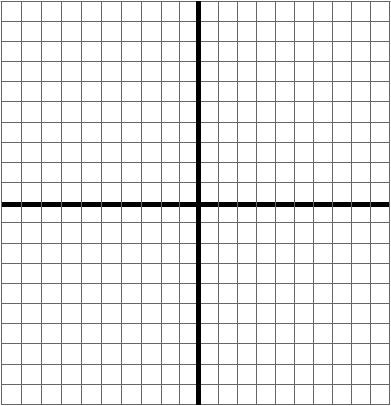 Y2 = 4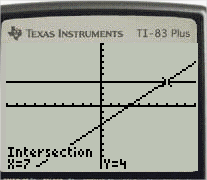 the x-coordinate where the lines intersect will give you the solutionto determine this value, press 2nd  TRACE  5:intersect  ENTER  ENTER  ENTERSolving Quadratic Equations:next time, we’ll learn how to solve quadratic equations by handtoday, we’ll start by solving them using your graphing calculatorfor each of the following examples, graph both sides of the equation in your calculator and determine the solution by finding the x-coordinate of their intersection(s)you can also check your solution(s) by plugging them back into the original equation and seeing if both sides work out to be equalExamples: Solve graphically and check the following equations.–4.9x2 + 19.2x – 5.2 = 02x2 – 5x + 3 = 3x(2 – x)Example: The height of a diver can be represented with the following formula:, where ‘h’ is his height and ‘t’ is time.What is the value of h when the diver hits the water?How high was the diving board from the surface of the water?How long was the diver in the air?